Regeneráló wellness-hétvége 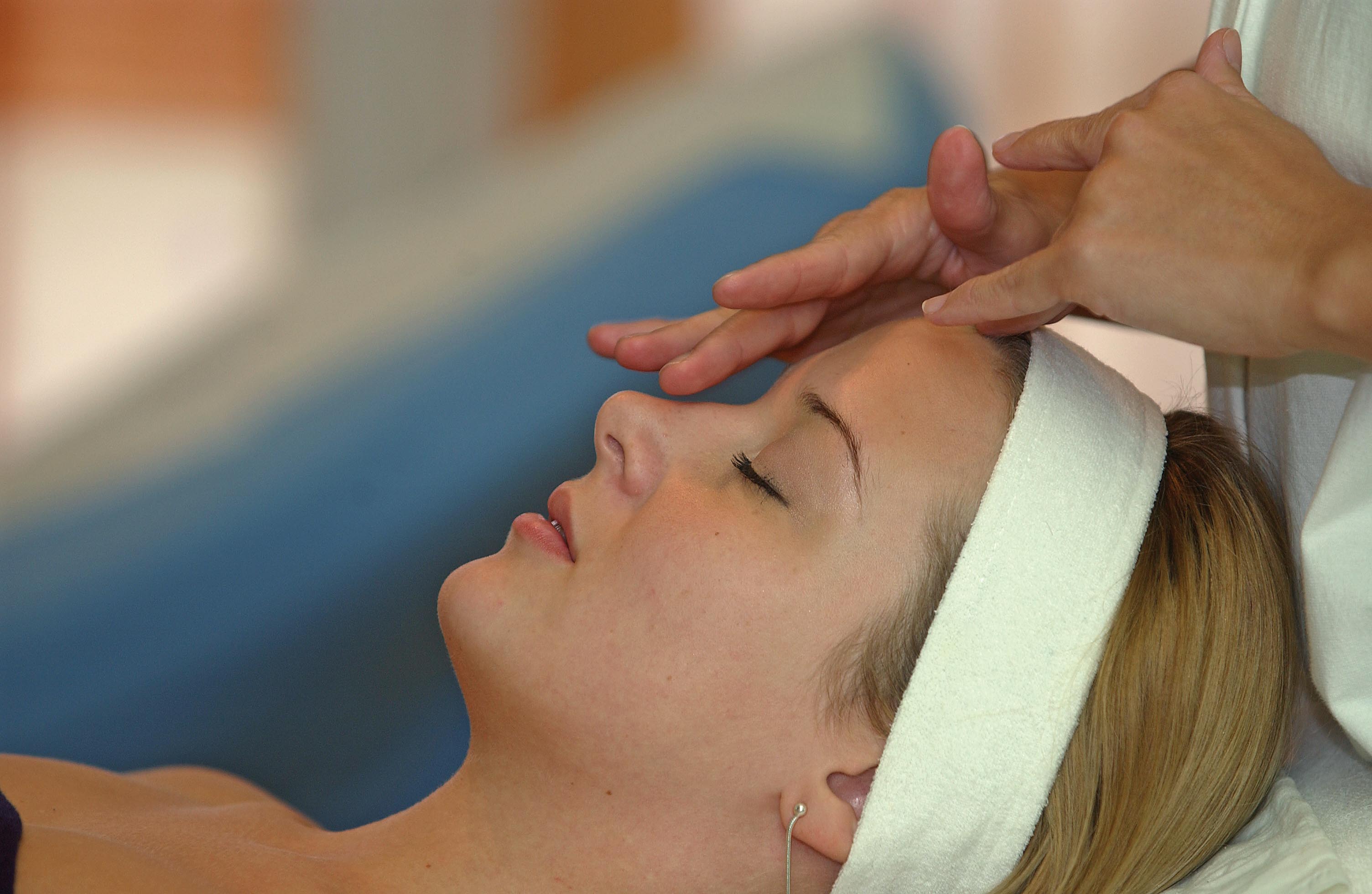 verhetetlen áron!***Látogasson el hozzánk és vegyen részt egy frissítő hétvégén: kozmetikai megújító kezelés, frissítő masszázs, élményfürdő és szauna-világ! Mindeközben finom ételek és változatos programok.Érvényes:2010.03.26.-28. és 2010.04.16.-18. 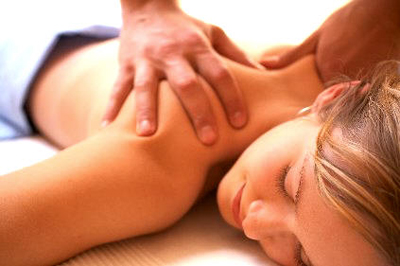 PéntekÉrkezés az esti órákig. A dolgos hétköznapok utánegy kellemes háromfogásos vacsora köszöntőitallal.SzombatGazdag büféreggeli. Ezt követően kezdetét veszi az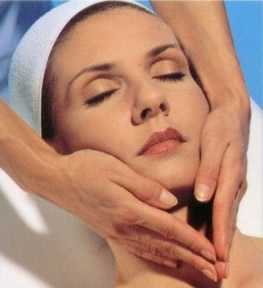 egész napos újjászületés! Kozmetikusunk kezei alattrészeseivé válnak egy átfogó, általános megújító kozmetikai kezelésnek. Nemcsak hölgyeknek! Hogy teljes legyen a kép,következik a teljes testre kiterjedő masszírozás: ne legyen kétsége, tényleg újjászületik! Délután legyen a vendégünk egy sütireés kávéra! A kezelések között ebéd a szállodában, este pedig egy kellemes pincelátogatásra invitáljuk, ahol a napközbeni energiákat pótolhatjuk.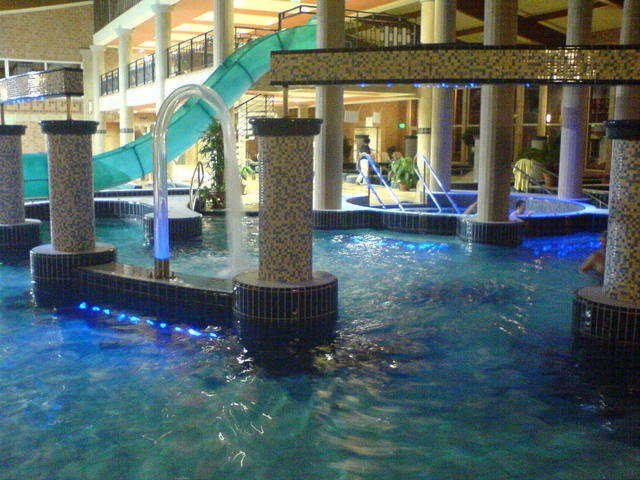 VasárnapA reggelit követően irány a Galerius-füdő élményme-dencéi és szauna-világa! Távozás akár du. 4 óráig.Váljék egészségükre!A programcsomag tartalmazza: a szállást 2 éjszakára büféreggelivel, a parkolóhasználatot, a programleírásban szereplő vacsorát és ebédet, egy 50 perces teljes masszírozást, egy 35 perces átfogó általános kozmetikai arckezelést,  a vasárnapi korlátlan élményfürdő és szauna világ használatot, ingyenes transzfert a helyszínekre, a szombat du-i kávét és süteményt, a borkóstolós pincevacsorát, internethasználatot (Wi-Fi).A programcsomag ára: 29900 Ft/fő. Az ár az idegenforgalmi adót (370 Ft/felnőtt/éj) nem tartalmazza.